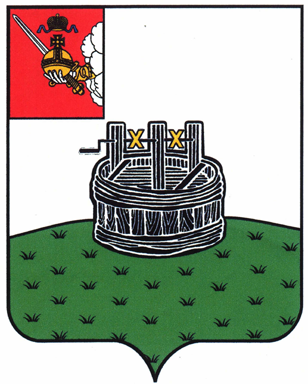 ГЛАВА ГРЯЗОВЕЦКОГО МУНИЦИПАЛЬНОГО ОКРУГАП О С Т А Н О В Л Е Н И Е                                г. Грязовец  О создании межведомственной рабочей группы по разработке долгосрочных социально-экономических планов развития опорных населенных пунктов и прилегающих территорийВ целях эффективного и качественного формирования планов долгосрочного социально-экономического и пространственного положения развития опорных населенных пунктов и прилегающих территорийПОСТАНОВЛЯЮ:Утвердить прилагаемый состав межведомственной рабочей группы по разработке долгосрочных социально-экономических планов развития опорных населенных пунктов и прилегающих территорий Грязовецкого муниципального округа.Глава Грязовецкого муниципального округа                                                 С.А.ФёкличевПриложениеУтверждено постановлением главы Грязовецкого муниципального округа от 05.07.2023 № 199Составмежведомственной рабочей группы по разработке долгосрочных социально-экономических планов развития опорных населенных пунктов и прилегающих территорий Грязовецкого муниципального округаПредседатель группы – Фёкличев Сергей Александрович, глава Грязовецкого муниципального округа.Заместитель председателя группы – Крутикова Лариса Николаевна, первый заместитель главы Грязовецкого муниципального округа.Заместитель председателя группы – Казунин Андрей Васильевич, первый заместитель главы Грязовецкого муниципального округа по инфраструктурному развитию.Секретарь группы – Щербаков Юрий Петрович, начальник отдела социально-экономического развития сельского хозяйства администрации Грязовецкого муниципального округа.Члены комиссии:Кузнецова Наталья Александровна, начальник Управления финансов администрации Грязовецкого муниципального округа;Патракеева Татьяна Александровна, начальник Управления образования и молодежной политики администрации Грязовецкого муниципального округа;Козырева Капитолина Васильевна, начальник Управления имущественных и земельных отношений администрации Грязовецкого муниципального округа;Рогалева Татьяна Викторовна, управляющий делами, руководитель аппарата администрации Грязовецкого муниципального округа;Крылова Оксана Ивановна, заместитель руководителя администрации Грязовецкого муниципального округа по социальной политике;Вандышева Любовь Анатольевна, начальник управления социально-экономического развития округа администрации Грязовецкого муниципального округа;Кулакова Оксана Сергеевна, начальник отдела экономики и торговли управления социально-экономического развития округа администрации Грязовецкого муниципального округа;Фарафонова Анастасия Сергеевна, начальник управления по организации проектной деятельности администрации Грязовецкого муниципального округа;Клименко Юлия Дмитриевна, начальник управления культуры и туризма администрации Грязовецкого муниципального округа;Козенкова Светлана Владимировна, начальник управления строительства, энергетики и ЖКХ администрации Грязовецкого муниципального округа;Веретьева Анна Михайловна, начальник комитета информационных технологий администрации Грязовецкого муниципального округа;Холодилова Надежда Александровна, начальник отдела природных ресурсов и охраны окружающей среды администрации Грязовецкого муниципального округа;Кругликов Анатолий Александрович, начальник управления по вопросам безопасности, ГО и ЧС, мобилизационной работе и защите информации администрации Грязовецкого муниципального округа; Суркова Светлана Алексеевна, начальник Отделения занятости населения по Грязовецкому округа Казенного учреждения Вологодской области «Центр занятости населения Вологодской области» (по согласованию);Шпагина Светлана Сергеевна, руководитель миграционного пункта межмуниципального отдела Министерства внутренних дел Российской Федерации «Грязовецкий» (по согласованию);Хабарова Татьяна Алфеевна, главный врач БУЗ ВО «Грязовецкая ЦРБ» (по согласованию);Кузнецова Елена Юрьевна, заместитель начальника отдела государственной статистики в г. Вологда (г. Грязовец) (по согласованию);Шапкина Анна Владимировна, начальник Грязовецкого территориального сектора ЗАГС (по согласованию);Головчак Наталья Николаевна, директор БПОУ ВО «Грязовецкий политехнический техникум» (по согласованию);Кашина Татьяна Владимировна, директор БУ СО ВО «Комплексный центр социального обслуживания населения Грязовецкого района» (по согласованию);Каргин Сергей Геннадьевич, заместитель главы Грязовекцого муниципального округа, начальник Грязовецкого территориального управления администрации Грязовецкого муниципального округа;Алексеев Роман Викторович, начальник Вохтожского территориального управления администрации Грязовецкого муниципального округа;Серова Светлана Витальевна, начальник Комьянского территориального управления администрации Грязовецкого муниципального округа;Богословская Наталья Владимировна, начальник Перцевского территориального управления администрации Грязовецкого муниципального округа;Макунина Александра Андреевна, начальник Ростиловского территориального управления администрации Грязовецкого муниципального округа;Смирнов Олег Владимирович, начальник Сидоровского территориального управления администрации Грязовецкого муниципального округа;Глазова Валентина Ивановна, начальник Юровского территориального управления администрации Грязовецкого муниципального округа.05.07.2023№   199